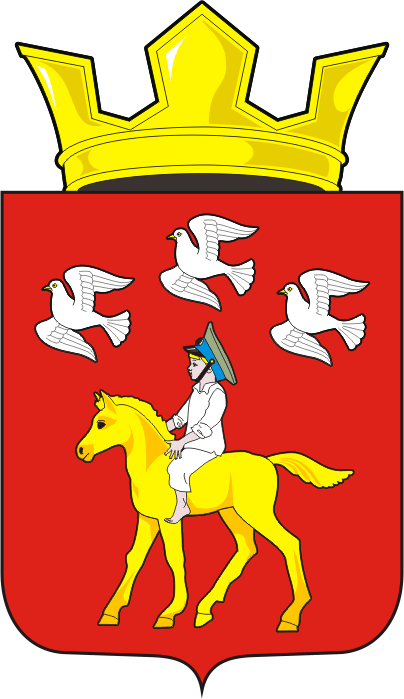 АДМИНИСТРАЦИЯ ЧЕРКАССКОГО СЕЛЬСОВЕТА                                  САРАКТАШСКОГО РАЙОНА ОРЕНБУРГСКОЙ ОБЛАСТИП О С Т А Н О В Л Е Н И Е _________________________________________________________________________________________________________28.07.2020	                                       с. Черкассы                                            № 83-пОб определении резервных помещений избирательного участка для проведения выборов депутатов представительных органов местного самоуправления муниципального образования Черкасский сельсовет Саракташского района Оренбургской областиВ целях оперативного реагирования в случае возникновения чрезвычайных ситуаций в помещениях для голосования на избирательных участках, образованных на территории муниципального образования Черкасский сельсовет Саракташского района Оренбургской области для проведения выборов депутатов представительных органов местного самоуправления муниципального образования Черкасский сельсовет Саракташского района Оренбургской области 13 сентября 2020 года,  в соответствии с Федеральным законом от 12.06.2002 № 67-ФЗ «Об основных гарантиях избирательных прав и права на участие в референдуме граждан Российской Федерации», руководствуясь Уставом муниципального образования Черкасский сельсовет  Саракташского района Оренбургской области, Определить для проведения голосования и подсчета голосов избирателей на выборах депутатов представительных органов местного самоуправления муниципального образования Черкасский сельсовет Саракташского района Оренбургской области 13 сентября 2020 года УИК № 1497 резервное помещение  - фойе МОБУ «Черкасская СОШ» по адресу: село Черкассы, улица Советская, 15 «в», телефон 2-55-35.Определить для проведения голосования и подсчета голосов избирателей на выборах депутатов представительных органов местного самоуправления муниципального образования Черкасский сельсовет Саракташского района Оренбургской области 13 сентября 2020 года УИК № 1524 резервное помещение  - фойе МДОБУ «Александровский детский сад» по адресу: село Александровка, улица Западная,7 «б», телефон нет.Заместителю главы администрации Имамбаеву М.М., предусмотреть необходимое оборудование для организации работы участковых избирательных комиссии в помещениях резервного избирательного участка.Заместителю главы администрации Имамбаеву М.М., в случае возникновения чрезвычайных ситуаций в день проведения голосования 13 сентября 2020 года обеспечить эвакуацию избирательных участков.Настоящее постановление вступает в силу после дня его обнародования и подлежит размещению на официальном сайте администрации МО Черкасский сельсовет в информационно-телекоммуникационной сети «Интернет».6.  Контроль за исполнением настоящего постановления оставляю за собой.Глава сельсовета                                                                                 Т.В. КучугуроваРазослано: территориальной избирательной комиссии Саракташского района,   официальный сайт МО Черкасский сельсовет, районному отделу образования, отделу культуры администрации района, орготделу администрации района, прокуратуре района.